Project Inspector (PI) Daily ReportOwner:Los Angeles Community College DistrictDate:Site/Campus:Report No.:Project Name:PI Firm:DSA APP No:PI Name:CPT PM:PI Hours:AOR:General Contractor:Weather:Work Performed:[Describe work performed by the contractor on the date of the report][Describe work performed by the contractor on the date of the report][Describe work performed by the contractor on the date of the report][Describe work performed by the contractor on the date of the report][Describe work performed by the contractor on the date of the report][Describe work performed by the contractor on the date of the report][Describe work performed by the contractor on the date of the report]Workforce:SuperintendentHVACRoofersRoofersCarpentersIron WorkersSoils WorkersSoils WorkersConcrete WorkersLaborersStructural WorkersStructural WorkersDry Wall WorkersMasonsSuspended Ceiling WorkerSuspended Ceiling WorkerElectriciansOperating EngTile SetterTile SetterFlooringPaintersGlazersPipe FittersHardwarePlumbersNOTE: Personnel entries are given to the PI by the GC’s superintendent.NOTE: Personnel entries are given to the PI by the GC’s superintendent.NOTE: Personnel entries are given to the PI by the GC’s superintendent.NOTE: Personnel entries are given to the PI by the GC’s superintendent.NOTE: Personnel entries are given to the PI by the GC’s superintendent.NOTE: Personnel entries are given to the PI by the GC’s superintendent.NOTE: Personnel entries are given to the PI by the GC’s superintendent.Total:0Daily Inspections Performed:(See attachedpictures - Optional)[List routine inspections performed during the day on the contractors' daily activities][List routine inspections performed during the day on the contractors' daily activities][List routine inspections performed during the day on the contractors' daily activities][List routine inspections performed during the day on the contractors' daily activities][List routine inspections performed during the day on the contractors' daily activities][List routine inspections performed during the day on the contractors' daily activities][List routine inspections performed during the day on the contractors' daily activities][List routine inspections performed during the day on the contractors' daily activities]Inspections Requested:[List the official inspection request submitted by the contractor. Identify acceptance/rejection of the item inspected][List the official inspection request submitted by the contractor. Identify acceptance/rejection of the item inspected][List the official inspection request submitted by the contractor. Identify acceptance/rejection of the item inspected][List the official inspection request submitted by the contractor. Identify acceptance/rejection of the item inspected][List the official inspection request submitted by the contractor. Identify acceptance/rejection of the item inspected][List the official inspection request submitted by the contractor. Identify acceptance/rejection of the item inspected][List the official inspection request submitted by the contractor. Identify acceptance/rejection of the item inspected][List the official inspection request submitted by the contractor. Identify acceptance/rejection of the item inspected]Notices of Nonconformance:[List any Items of Concern, Correction Notices, Deviation Notices, and/or DSA FTNs][List any Items of Concern, Correction Notices, Deviation Notices, and/or DSA FTNs][List any Items of Concern, Correction Notices, Deviation Notices, and/or DSA FTNs][List any Items of Concern, Correction Notices, Deviation Notices, and/or DSA FTNs][List any Items of Concern, Correction Notices, Deviation Notices, and/or DSA FTNs][List any Items of Concern, Correction Notices, Deviation Notices, and/or DSA FTNs][List any Items of Concern, Correction Notices, Deviation Notices, and/or DSA FTNs][List any Items of Concern, Correction Notices, Deviation Notices, and/or DSA FTNs]Special Inspectors:ConcreteSS WeldingSpecial Inspectors:MasonryLaboratory of Record:[Insert LOR name, as well as a description and location of the Specialty Inspectors work performed][Insert LOR name, as well as a description and location of the Specialty Inspectors work performed][Insert LOR name, as well as a description and location of the Specialty Inspectors work performed][Insert LOR name, as well as a description and location of the Specialty Inspectors work performed][Insert LOR name, as well as a description and location of the Specialty Inspectors work performed][Insert LOR name, as well as a description and location of the Specialty Inspectors work performed][Insert LOR name, as well as a description and location of the Specialty Inspectors work performed][Insert LOR name, as well as a description and location of the Specialty Inspectors work performed]Incidents/ Unusual Events:[Identify any Incident/Unusual Event that occurred on the project during construction working hours, and verify that such incidents are reported to the appropriate personnel accordingly][Identify any Incident/Unusual Event that occurred on the project during construction working hours, and verify that such incidents are reported to the appropriate personnel accordingly][Identify any Incident/Unusual Event that occurred on the project during construction working hours, and verify that such incidents are reported to the appropriate personnel accordingly][Identify any Incident/Unusual Event that occurred on the project during construction working hours, and verify that such incidents are reported to the appropriate personnel accordingly][Identify any Incident/Unusual Event that occurred on the project during construction working hours, and verify that such incidents are reported to the appropriate personnel accordingly][Identify any Incident/Unusual Event that occurred on the project during construction working hours, and verify that such incidents are reported to the appropriate personnel accordingly][Identify any Incident/Unusual Event that occurred on the project during construction working hours, and verify that such incidents are reported to the appropriate personnel accordingly][Identify any Incident/Unusual Event that occurred on the project during construction working hours, and verify that such incidents are reported to the appropriate personnel accordingly]Equipment Used:Site Visitors:Inspected By:PROJECT INSPECTOR(PLEASE SIGN)PRINT NAMEDATEReviewed By:CPT PROJECT MANAGER(PLEASE SIGN)PRINT NAMEDATEPicture 1                                                                                                                             (Maximum image size limit: 500KB)N/APicture 2                                                                                                                             (Maximum image size limit: 500KB)N/A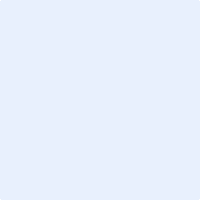 